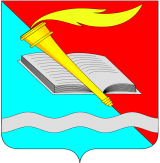 АДМИНИСТРАЦИЯ ФУРМАНОВСКОГО МУНИЦИПАЛЬНОГО РАЙОНА ПОСТАНОВЛЕНИЕ от ________________2020						                   № _________г. Фурманов Об утверждении Порядка информирования граждан о порядке строительства 
объектов капитального строительства на земельных участках, предназначенных 
для ведения гражданами личного подсобного хозяйства, садоводства, 
огородничества, индивидуального гаражного или индивидуального 
жилищного строительства на территории Фурмановского муниципального района  В соответствии с Градостроительным кодексом Российской Федерации, Федеральным законом от 02.08.2019 № 267-ФЗ «О внесении изменений в отдельные законодательные акты Российской Федерации», руководствуясь частью 2 статьи 28 Устава Фурмановского муниципального района, п о с т а н о в л я е т:          1. Утвердить  Порядок информирования граждан о порядке строительства 
объектов капитального строительства на земельных участках, предназначенных 
для ведения гражданами личного подсобного хозяйства, садоводства, 
огородничества, индивидуального гаражного или индивидуального 
жилищного строительства на территории Фурмановского муниципального района (Прилагается).         2. Настоящее постановление опубликовать в сборнике нормативных правовых актов «Вестник администрации Фурмановского муниципального района и Совета Фурмановского муниципального района» и на официальном  сайте   администрации Фурмановского муниципального района.             3. Контроль  за  исполнением  настоящего постановления  возложить на заместителя главы администрации Фурмановского муниципального района   А.А..Клюева. Глава Фурмановскогомуниципального района                                                                                   Р.А. Соловьев В.Н. Чистяков21476Приложение        
УТВЕРЖДЕНОпостановлением администрации Фурмановского муниципального районаот               .2020      № Порядок информирования граждан о порядке строительства объектов капитального строительства на земельных участках, предназначенных для ведения гражданами личного подсобного хозяйства, садоводства, огородничества, индивидуального гаражного или индивидуального жилищного строительства на территории Фурмановского муниципального района1. Общие положения1.1. Настоящий порядок информирования граждан о порядке строительства объектов капитального строительства на земельных участках, предназначенных                     для ведения гражданами личного подсобного хозяйства, садоводства, огородничества, индивидуального гаражного или индивидуального жилищного строительства                            на территории Фурмановского муниципального района (далее – Порядок) разработан в целях обеспечения доступа заинтересованных лиц к полной, актуальной и достоверной информации   об осуществлении строительства объектов капитального строительства на земельных участках, предназначенных для ведения гражданами личного подсобного хозяйства, садоводства, огородничества, индивидуального гаражного или индивидуального жилищного строительства на территории Фурмановского муниципального района.1.2. В качестве заинтересованных лиц выступают физические и юридические лица.1.3. Администрация Фурмановского муниципального района доводит до сведения заинтересованных лиц информацию о порядке строительства объектов капитального строительства на земельных участках, предназначенных для ведения гражданами личного подсобного хозяйства, садоводства, огородничества, индивидуального гаражного или индивидуального жилищного строительства в соответствии с  настоящим Порядком. 1.4. Информация о настоящем Порядке размещается на официальном  сайте   администрации Фурмановского муниципального района.    в сети Интернет (www. furmanov.su, раздел «Градостроительная деятельность»), в МКУ  «Многофункциональный центр предоставления государственных и муниципальных услуг» http://mfc.ivanovoobl.ru/ (далее – многофункциональный центр), 2. Требования к доступу информирования 2.1. Информация об осуществлении строительства объектов капитального строительства на земельных участках, предназначенных для ведения гражданами личного подсобного хозяйства, садоводства, огородничества, индивидуального гаражного                             или индивидуального жилищного строительства на территории Фурмановского муниципального района, доводится до сведения заинтересованных лиц посредством:- размещения на информационных стендах администрации, расположенных по адресу: г. Фурманов, ул. Социалистическая, д. 15 (в здании администрации); на информационных  доска (ул. Социалистическая,на Аллее) и (ул. Возрождения у дома № 4);- размещения на информационных стендах многофункционального центра                       по адресу: г. Фурманов, ул. Колосова, д.25 (здание бывшей школы № 6);- размещения на официальном сайте администрации Фурмановского муниципального района (www.furmanov.su); - ответов на письменные обращения, направленные в администрацию Фурмановского муниципального района, в том числе по адресу электронной почты  info@furmanov.su;- ответов на устные обращения, в том числе посредством консультирования                      по телефону или в ходе личного приема заинтересованных лиц специалистами Отдела архитектуры администрации Фурмановского муниципального района. 2.2. На информационных стендах администрации Фурмановского муниципального района, многофункционального центра, официальном сайте администрации Фурмановского муниципального района:а) извлечения из законодательных и иных нормативных правовых актов, содержащих нормы, регулирующие строительство и реконструкцию индивидуальных жилых домов и садовых домов;б) ссылки на административные регламенты предоставления соответствующих муниципальных услуг;в) месторасположение, график работы, номера телефонов, адреса официального сайта и электронной почты, по которым заинтересованные лица могут получить необходимую информацию.Актуальные версии указанных материалов для информационных стендов распечатываются и обновляются по мере их изменения.2.3. Консультирование заинтересованных лиц осуществляется специалистами Отдела архитектуры администрации Фурмановского муниципального района в соответствии с установленным распределением должностных обязанностей:- в письменной форме на основании письменного обращения, в том числе                       по электронной почте;- в устной форме по телефонам для справок: 8 (49341) 2 -23-48; 2-15-81.- в устной форме в дни приема специалистов: Отдела архитектуры администрации Фурмановского муниципального районаВторник, пятница  с 9-00 до 12-00, среда с 13-00 до 16 -00.2.4. Специалисты Отдела архитектуры администрации Фурмановского муниципального района проводят консультации по следующим вопросам:а) об органе, уполномоченном на рассмотрение заявлений, уведомлений в целях строительства на земельных участках, предназначенных для ведения гражданами личного подсобного хозяйства, садоводства, огородничества, индивидуального гаражного                  или индивидуального жилищного строительства на территории Фурмановского муниципального районаб) о порядке обращения в уполномоченный орган в целях строительства объектов капитального строительства на земельных участках, предназначенных для ведения гражданами личного подсобного хозяйства, садоводства, огородничества, индивидуального гаражного или индивидуального жилищного строительства                        на территории Фурмановского муниципального района;в) о сроке рассмотрения заявлений о предоставлении муниципальных услуг, уведомлений в целях строительства, их форме и заполнению;г) о правовых основаниях осуществления строительства объектов капитального строительства на земельных участках, предназначенных для ведения гражданами личного подсобного хозяйства, садоводства, огородничества, индивидуального гаражного                   или индивидуального жилищного строительства на территории Фурмановского муниципального района;д) об исчерпывающем перечне документов, необходимых в соответствии                           с законодательными или иными нормативными правовыми актами для предоставления              в уполномоченный орган в целях осуществления строительства объектов капитального строительства на земельных участках, предназначенных для ведения гражданами личного подсобного хозяйства, садоводства, огородничества, индивидуального гаражного или индивидуального жилищного строительства на территории Фурмановского муниципального района;е)  об исчерпывающем перечне оснований для отказа в приеме документов, необходимых для предоставления муниципальных услуг, оснований для возврата документов заинтересованным лицам;  ж) об исчерпывающем перечне оснований для отказа в предоставлении муниципальных услуг;з) о показателях доступности и качества муниципальных услуг.